Figure 1: Sites 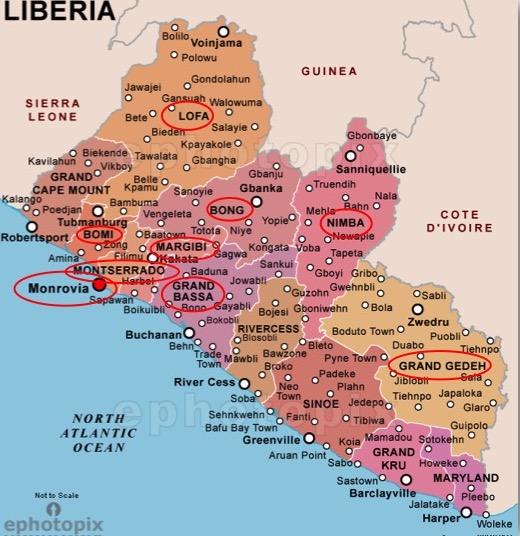 LIBERIA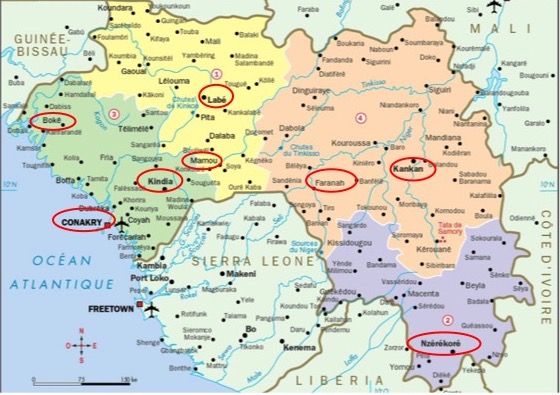 GUINEA